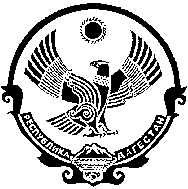 МИНИСТЕРСТВО ТРУДА И СОЦИАЛЬНОГО РАЗВИТИЯРЕСПУБЛИКИ ДАГЕСТАНПРИКАЗОБ УТВЕРЖДЕНИИ АДМИНИСТРАТИВНОГО РЕГЛАМЕНТАМИНИСТЕРСТВА ТРУДА И СОЦИАЛЬНОГО РАЗВИТИЯРЕСПУБЛИКИ ДАГЕСТАН ПО ПРЕДОСТАВЛЕНИЮ ГОСУДАРСТВЕННОЙ УСЛУГИ ПРЕДОСТАВЛЕНИЯ СУБСИДИИ ОТДЕЛЬНЫМ КАТЕГОРИЯМ ГРАЖДАН, ПРОЖИВАЮЩИХ В РЕСПУБЛИКЕ ДАГЕСТАН, НА ПОКУПКУ И УСТАНОВКУ ГАЗОИСПОЛЬЗУЮЩЕГО ОБОРУДОВАНИЯ И ПРОВЕДЕНИЕ РАБОТ ВНУТРИ ГРАНИЦ ИХ ЗЕМЕЛЬНЫХ УЧАСТКОВ В РАМКАХ РЕАЛИЗАЦИИ МЕРОПРИЯТИЙ ПО ОСУЩЕСТВЛЕНИЮ ПОДКЛЮЧЕНИЯ (ТЕХНОЛОГИЧЕСКОГО ПРИСОЕДИНЕНИЯ) ГАЗОИСПОЛЬЗУЮЩЕГО ОБОРУДОВАНИЯ И ОБЪЕКТОВ КАПИТАЛЬНОГО СТРОИТЕЛЬСТВА К ГАЗОРАСПРЕДЕЛИТЕЛЬНЫМ СЕТЯМ ПРИ ДОГАЗИФИКАЦИИ В соответствии с Федеральным законом от 27 июля 2010 г. № 210-ФЗ "Об организации предоставления государственных и муниципальных услуг" (Собрание законодательства Российской Федерации, 2010, № 31, ст. 4179; официальный интернет-портал правовой информации (www.pravo.gov.ru), 2021, 30 декабря, № 00012021123001112022, 2022, 4 ноября, № 0001202211040020), постановлением Правительства Республики Дагестан от  1 марта 2023 года           № 47 «Об утверждении порядка предоставления субсидии отдельным категориям граждан, проживающих в Республике Дагестан на покупку и                            установку газоиспользующего оборудования и проведение работ внутри                             границ их земельных участков в рамках реализации мероприятий по осуществлению подключения (технологического присоединения) газоиспользующего оборудования и объектов капитального строительства к газораспределительным сетям при догазификации» (интернет-портал правовой информации Республики Дагестан (www.pravo.e-dag.ru), 2023, 2 марта,                    № 05002010728), постановлением Правительства Республики от 8 апреля             2022 г. № 83 "Об утверждении Правил разработки и утверждения административных регламентов предоставления государственных услуг" (интернет-портал правовой информации Республики Дагестан (www.pravo.            e-dag.ru), 2022,  9 апреля, № 05002008680) приказываю:1.Утвердить Административный регламент Министерства труда и социального развития Республики Дагестан по предоставлению государственной услуги предоставления субсидии отдельным категориям граждан, проживающих в Республике Дагестан на покупку и установку газоиспользующего оборудования и проведение работ внутри границ их земельных участков в рамках  реализации мероприятий по осуществлению подключения (технологического присоединения) газоиспользующего оборудования и объектов капитального строительства к газораспределительным сетям при догазификации.2. Управлению социальной поддержки обеспечить направление:настоящего приказа на государственную регистрацию в Министерство юстиции Республики Дагестан в установленном законодательством порядке;официально заверенной копии настоящего приказа в Управление Министерства юстиции Российской Федерации по Республике Дагестан для включения в федеральный регистр нормативных правовых актов субъектов Российской Федерации в установленном законодательством порядке;официально заверенной копии настоящего приказа в Прокуратуру Республики Дагестан.3. Разместить настоящий приказ на официальном сайте Министерства труда и социального развития Республики Дагестан в информационно-телекоммуникационной сети "Интернет" (www.dagmintrud.ru).4. Настоящий приказ вступает в силу в установленном законодательством порядке.5. Контроль за исполнением настоящего приказа возложить на заместителя Министра З.А. Багомедова.          Министр                                                                            М. КазиевРазослано:	З.А. Багомедову, управлению социальной поддержки, управлениям социальной защиты населенияУтвержденприказом Министерства трудаи социального развитияРеспублики Дагестан                                                                                    от ______________________АДМИНИСТРАТИВНЫЙ РЕГЛАМЕНТМИНИСТЕРСТВА ТРУДА И СОЦИАЛЬНОГО РАЗВИТИЯРЕСПУБЛИКИ ДАГЕСТАН ПО ПРЕДОСТАВЛЕНИЮ ГОСУДАРСТВЕННОЙ УСЛУГИ  ПРЕДОСТАВЛЕНИЯ СУБСИДИИ ОТДЕЛЬНЫМ КАТЕГОРИЯМ ГРАЖДАН, ПРОЖИВАЮЩИХ В РЕСПУБЛИКЕ ДАГЕСТАН, НА ПОКУПКУ И УСТАНОВКУ ГАЗОИСПОЛЬЗУЮЩЕГО ОБОРУДОВАНИЯ И ПРОВЕДЕНИЕ РАБОТ ВНУТРИ ГРАНИЦ ИХ ЗЕМЕЛЬНЫХ УЧАСТКОВ В РАМКАХ РЕАЛИЗАЦИИ МЕРОПРИЯТИЙ ПО ОСУЩЕСТВЛЕНИЮ ПОДКЛЮЧЕНИЯ (ТЕХНОЛОГИЧЕСКОГО ПРИСОЕДИНЕНИЯ) ГАЗОИСПОЛЬЗУЮЩЕГО ОБОРУДОВАНИЯ И ОБЪЕКТОВ КАПИТАЛЬНОГО СТРОИТЕЛЬСТВА К ГАЗОРАСПРЕДЕЛИТЕЛЬНЫМ СЕТЯМ ПРИ ДОГАЗИФИКАЦИИI. Общие положения1. Предмет регулирования Административного регламентаАдминистративный регламент Министерства труда и социального развития Республики Дагестан по предоставлению государственной услуги предоставления субсидии отдельным категориям граждан, проживающих в Республике Дагестан на покупку и установку газоиспользующего оборудования и проведение работ внутри границ их земельных участков в рамках  реализации мероприятий по осуществлению подключения (технологического присоединения) газоиспользующего оборудования и объектов капитального строительства к газораспределительным сетям при догазификации                        (далее соответственно - Административный регламент, Министерство, государственная услуга, субсидия), устанавливает стандарт предоставления государственной услуги состав, последовательность и сроки выполнения административных процедур при предоставлении государственной услуги, требования к порядку их выполнения, порядок их выполнения, порядок осуществления контроля за предоставлением государственной услуги, порядок обжалования гражданами решений и действий (бездействия) должностных лиц и работников, а также принимаемых ими решений при предоставлении государственной услуги.2. Круг заявителей2.1. Право на получение государственной услуги имеют следующие категории граждан, постоянно проживающих и зарегистрированных по месту жительства в принадлежащих им на праве собственности жилых               помещениях на дату обращения, заключивших после 31 декабря 2022 года с газораспределительной организацией договор о подключении газоиспользующего оборудования к сети газораспределения в рамках догазификации предусматривающий осуществление мероприятий по подключению (технологическому присоединению) в пределах границ земельного участка гражданина, и (или) по проектированию сети газопотребления, и (или) по установке газоиспользующего оборудования: а) граждане, являющиеся участниками Великой Отечественной войны, инвалидами боевых действий, членами семей погибших (умерших) инвалидов Великой Отечественной войны и инвалидов боевых действий, участников Великой Отечественной войны, ветеранов боевых действий;б) многодетные семьи - семьи, имеющие трех и более детей в возрасте до 18 лет, в том числе усыновленных (удочеренных), приемных;в) малоимущие граждане, малоимущие семьи с детьми, малоимущие одиноко проживающие граждане - граждане со среднедушевым доходом, не превышающим величину прожиточного минимума, установленного в Республике Дагестан, члены (один из членов) которых являются (является) собственниками (собственником) жилых помещений;2.2. Полномочиями выступать от имени заявителей при предоставлении государственной услуги обладают:1) законные представители (опекуны, попечители) недееспособных заявителей;2) уполномоченные лица, действующие в силу полномочий, основанных на доверенности, оформленной в соответствии с действующим законодательством и подтверждающей наличие у представителя прав действовать от лица заявителя (далее - представители).3. Требования предоставления заявителю государственнойуслуги в соответствии с вариантом предоставлениягосударственной услуги, соответствующим признакамзаявителя, определенным в результате анкетирования,проводимого органом, предоставляющим услугу(далее - профилирование), а также результата,за предоставлением которого обратился заявитель3.1. При предоставлении государственной услуги осуществляются следующие административные процедуры:а) прием заявления и документов для назначения и выплаты единовременной денежной выплаты, их регистрация;б) взаимодействие с иными органами государственной власти, направление межведомственных запросов в указанные органы для получения документов и сведений, которые находятся в распоряжении указанных государственных органов;в) определение права заявителя на получение единовременной денежной выплаты, рассмотрение документов (сведений) заявителя, претендующего на получение единовременной денежной выплаты, и выдача заключения по нимг) принятие решения о предоставлении государственной услуги (об отказе в предоставлении государственной услуги), подготовка уведомления;д) выдача заявителю результата предоставления государственной услуги;е) исправление допущенных опечаток и (или) ошибок (при их наличии) в выданных в результате предоставления государственной услуги документах.3.2. Заявление подается следующими способами:а) лично в управление социальной защиты населения;б) в электронном виде с использованием «Личного кабинета» на Едином портале;в) через многофункциональный центр предоставления государственных и муниципальных услуг Республики Дагестан (далее – МФЦ);г) посредством почтовой связи способом, позволяющим подтвердить факт и дату отправления.3.3. Получение заявителем консультаций по процедуре предоставления государственной услуги может осуществляться:а) в письменной форме на основании письменного обращения (почтой, электронной почтой, факсимильной связью);б) в устной форме при личном обращении;в) в устной форме по телефону.Консультации в письменной форме предоставляются работниками Министерства и государственными казенными учреждениями Республики Дагестан - управлениями социальной защиты населения по месту жительства либо пребывания (далее также управления социальной защиты населения) на основании письменного обращения заявителя в течение 15 дней после получения Министерством или управлением социальной защиты населения этого обращения.Обращения, поступившие в Министерство либо в управление социальной защиты населения по почте, электронной почте, факсимильной связи, передаются на регистрацию и дальнейшая работа с ними ведется в соответствии с Федеральным законом от 27 июля 2010 года № 210-ФЗ "Об организации предоставления государственных и муниципальных услуг" (далее - Федеральный закон от 27 июля 2010 года № 210-ФЗ).Прием и консультирование заявителей осуществляется на рабочих местах уполномоченных работников Министерства либо управлений социальной защиты населения.При обращении в устной форме время ожидания не должно превышать           10 минут. Время разговора не должно превышать 15 минут.3.4. При обращении заявителя посредством Единого портала (www.gosuslugi.ru) осуществляются следующие административные процедуры:а) получение информации о порядке и сроках предоставления государственной услуги;б) подача и прием заявления;в) прием и регистрация управлением социальной защиты населения заявления;г) получение заявителем сведений о ходе предоставления государственной услуги;д) осуществление оценки качества предоставления государственной услуги;е) досудебное (внесудебное) обжалование решений и действий (бездействия) Министерства, управления социальной защиты населения, их должностных лиц и работников.3.5. При предоставлении государственной услуги МФЦ осуществляет:а) информирование о порядке предоставления государственной услуги;б) информирование о ходе предоставления государственной услуги;в) прием заявления о предоставлении государственной услуги;г) передачу документов в управление социальной защиты населения посредством курьерской доставки, системы межведомственного электронного взаимодействия (СМЭВ), VipNet -деловая почта;д) выдачу документов по результатам рассмотрения заявления управлением социальной защиты населения о предоставлении государственной услуги;е) возврат результата государственной услуги в управление социальной защиты населения по истечению срока, согласно настоящему Административному регламенту.Прием и консультирование заявителей также осуществляется в многофункциональных центрах предоставления государственных и муниципальных услуг Республики Дагестан (далее - МФЦ) по месту их нахождения и в соответствии с графиком работы МФЦ.3.6. Информация о порядке и сроках предоставления государственной услуги размещается на официальном сайте Министерства в информационно-телекоммуникационной сети "Интернет" (www.dagmintrud.ru), в информационно-аналитическом интернет-портале единой сети МФЦ Республики Дагестан в информационно-телекоммуникационной сети "Интернет" (www.mfcrd.ru), на "Едином портале государственных и муниципальных услуг (функций)" (далее - Единый портал) (www.gosuslugi.ru).Информация на официальном сайте Министерства в информационно-телекоммуникационной сети "Интернет" (www.dagmintrud.ru), в информационно-аналитическом интернет-портале единой сети МФЦ Республики Дагестан в информационно-телекоммуникационной сети "Интернет" (www.mfcrd.ru), на Едином портале (www.gosuslugi.ru) о порядке и сроках предоставления государственной услуги на основании сведений, содержащихся в республиканской государственной информационной системе "Республиканский реестр государственных и муниципальных услуг (функций) Республики Дагестан" (далее - Республиканский реестр) предоставляется заявителю бесплатно.Не допускается отказ в приеме заявления и иных документов, необходимых для предоставления государственной услуги, а также отказ в предоставлении государственной услуги в случае, если заявление и документы, необходимые для предоставления государственной услуги, поданы в соответствии с информацией о сроках и порядке предоставления государственной услуги, размещенной на официальном сайте Министерства в информационно-телекоммуникационной сети "Интернет" (www.dagmintrud.ru), в информационно-аналитическом интернет-портале единой сети МФЦ Республики Дагестан в информационно-телекоммуникационной сети "Интернет" (www.mfcrd.ru), на Едином портале (www.gosuslugi.ru).Доступ к информации о сроках и порядке предоставления государственной услуги осуществляется без выполнения заявителем каких-либо требований, в том числе без использования программного обеспечения, установка которого на технические средства заявителя требует заключения лицензионного или иного соглашения с правообладателем программного обеспечения, предусматривающего взимание платы, регистрацию или авторизацию заявителя, или предоставление им персональных данных.3.7. Информация о справочных телефонах, адресах официального сайта, электронной почты, а также месте нахождения и графике работы Министерства, управлений социальной защиты населения, МФЦ размещена на официальном сайте Министерства в информационно-телекоммуникационной сети "Интернет" (www.dagmintrud.ru), в информационно-аналитическом интернет-портале единой сети МФЦ Республики Дагестан в информационно-телекоммуникационной сети "Интернет" (www.mfcrd.ru), на информационных стендах в местах предоставления государственной услуги и в Республиканском реестре государственных и муниципальных услуг (функций) Республики Дагестан (далее - Республиканский реестр).Телефон-автоинформатор не предусмотрен.II. Стандарт предоставления государственной услуги1. Наименование государственной услугиГосударственная услуга «Предоставление субсидии отдельным категориям граждан, проживающих в Республике Дагестан на покупку и установку газоиспользующего оборудования и проведение работ внутри границ                         их земельных участков в рамках реализации мероприятий по осуществлению подключения (технологического присоединения) газоиспользующего оборудования и объектов капитального строительства к газораспределительным сетям при догазификации».  2. Наименование органа, предоставляющегогосударственную услугу2.1. Предоставление государственной услуги осуществляет Министерство труда и социального развития Республики Дагестан через государственные казенные учреждения Республики Дагестан - управления социальной защиты населения в муниципальных районах и городских округах.2.2. В целях получения документов и сведений, необходимых для предоставления государственной услуги, Министерством, управлением социальной защиты населения и МФЦ осуществляется взаимодействие с:а) органами записи актов гражданского состояния;б) органами опеки и попечительства;в) отделением Фонда пенсионного и социального страхования Российской Федерации по Республике Дагестан;г) органами Федеральной миграционной службы;д) управлениями социальной защиты населения;е) органами государственной службы занятости населения;ж) органами внутренних дел;з) Федеральной налоговой службой; и) администрациями муниципальных образований;к) газораспределительными организациями (отделения, участки);л) кредитными организациями.2.3. МФЦ участвует в предоставлении государственной услуги в части информирования и консультирования заявителей по вопросам ее предоставления, приема необходимых, документов, формирования и направления межведомственных запросов.2.4. При предоставлении государственной услуги управление социальной защиты населения и МФЦ не вправе требовать от заявителя:1) осуществления действий, необходимых для получения государственной услуги и связанных с обращением в иные государственные органы, органы местного самоуправления, организации, за исключением получения услуг и получения документов и информации, предоставляемых в результате предоставления таких услуг, включенных в перечень услуг, которые являются необходимыми и обязательными для предоставления государственной услуги, утвержденный распоряжением Правительства Республики Дагестан;2) представления документов и информации, отсутствие и (или) недостоверность которых не указывались при первоначальном отказе в приеме документов, необходимых для предоставления государственной услуги, либо в предоставлении государственной услуги, за исключением следующих случаев:а) изменение требований нормативных правовых актов, касающихся предоставления государственной услуги, после первоначальной подачи заявления о предоставлении государственной услуги;б) наличие ошибок в заявлении о предоставлении государственной услуги и документах, поданных заявителем после первоначального отказа в приеме документов, необходимых для предоставления государственной услуги, либо в предоставлении государственной услуги и не включенных в представленный ранее комплект документов;в) истечение срока действия документов или изменение информации после первоначального отказа в приеме документов, необходимых для предоставления государственной услуги, либо в предоставлении государственной услуги;г) выявление документально подтвержденного факта (признаков) ошибочного или противоправного действия (бездействия) должностного лица органа, предоставляющего государственную услугу, государственного служащего, работника многофункционального центра, работника организации, предусмотренной частью 1.1 статьи 16 Федерального закона 27.07.2010 № 210-ФЗ "Об организации предоставления государственных и муниципальных услуг", при первоначальном отказе в приеме документов, необходимых для предоставления государственной услуги, либо в предоставлении государственной услуги, о чем в письменном виде за подписью руководителя органа, предоставляющего государственную услугу, руководителя многофункционального центра при первоначальном отказе в приеме документов, необходимых для предоставления государственной услуги, либо руководителя организации, предусмотренной частью 1.1 статьи 16 Федерального закона 27.07.2010 № 210-ФЗ "Об организации предоставления государственных и муниципальных услуг", уведомляется заявитель, а также приносятся извинения за доставленные неудобства;3) предоставления на бумажном носителе документов и информации, электронные образы которых ранее были заверены усиленной квалифицированной подписью уполномоченного должностного лица многофункционального центра в. соответствии с п. 7.2 части 1 ст. 16 Федерального закона от 27.07.2010 № 210-ФЗ "Об организации предоставления государственных и муниципальных услуг", за исключением случаев, если нанесение отметок на такие документы либо их изъятие является необходимым условием предоставления государственной или муниципальной услуги, и иных случаев, установленных федеральными законами.3. Результат предоставления государственной услуги3.1. Результатами предоставления государственной услуги являются:решение о предоставлении субсидии отдельным категориям граждан, проживающих в Республике Дагестан на покупку и установку газоиспользующего оборудования и проведение работ внутри границ                      их земельных участков в рамках реализации мероприятий по осуществлению подключения (технологического присоединения) газоиспользующего оборудования и объектов капитального строительства к газораспределительным сетям при догазификации;решение об отказе в предоставлении субсидии отдельным категориям граждан, проживающих в Республике Дагестан на покупку и установку газоиспользующего оборудования и проведение работ внутри границ их земельных участков в рамках реализации мероприятий по осуществлению подключения (технологического присоединения) газоиспользующего оборудования и объектов капитального строительства к газораспределительным сетям при догазификации3.2. Результат предоставления государственной услуги заявителю передается в очной форме, заочной форме.При очной форме получения результата предоставления государственной услуги заявитель обращается в управление социальной защиты населения лично и ему выдается:уведомление о приеме заявления и (или) документов, представленных заявителем для получения единовременной денежной выплаты на регистрацию;уведомление об отказе в приеме заявления и (или) документов, представленных заявителем для получения единовременной денежной выплаты;уведомление о назначении единовременной денежной выплаты;уведомление об отказе в назначении единовременной денежной выплаты.3.3. При заочной форме получения результата предоставления государственной услуги заявителю посредством почтового отправления, электронной почты направляется уведомление о назначении единовременной денежной выплаты, уведомление об отказе в приеме заявления и (или) документов, представленных заявителем для получения единовременной денежной выплаты, уведомление об отказе в назначении единовременной денежной выплаты. 3.4. Способы получения результата предоставления государственной услуги определяются в зависимости от способа обращения за предоставлением государственной услуги, указанного в пункте 3.2 подраздела 3 раздела I настоящего Административного регламента:а) в управлении социальной защиты населения на бумажном носителе либо по электронной почте, указанной в заявлении;б) в форме электронного документа в "Личный кабинет" на Едином портале;в) через МФЦ;г) посредством почтовой связи способом, позволяющим подтвердить факт и дату отправления.4. Срок предоставления государственной услуги4.1. Срок предоставления государственной услуги составляет 10 рабочих дней со дня регистрации управлением социальной защиты населения заявления, в течение которого управление социальной защиты населения:а) запрашивает в порядке межведомственного информационного взаимодействия необходимые для назначения единовременной денежной выплаты документы (сведения) в случае, если они не представлены заявителем, в том числе в целях проверки представленных заявителем в соответствии с Федеральным законом от 27 июля 2010 года № 210-ФЗ документов (сведений),  обращается на основании межведомственных запросов, в том числе в электронной форме с использованием единой системы межведомственного электронного взаимодействия и подключаемых к ней региональных систем межведомственного информационного взаимодействия, а также единой государственной системы социального обеспечения, в органы государственной власти и (или) организации, получает необходимые сведения из ведомственной информационной системы;б) анализирует заявление, представленное заявителем, и имеющиеся в распоряжении управления социальной защиты населения и полученные в порядке межведомственного информационного взаимодействия документы (сведения);в) уведомляет заявителя о приеме заявления на регистрацию (приложение № 1) или об отказе в приеме заявления и (или) документов (сведений), указанных в пункте 6.1 подраздела 6 раздела II настоящего Административного регламента, с указанием аргументированных причин отказа (возврата заявления и (или) документов) (в случае наличия оснований для отказа в приеме заявления и (или) документов (сведений), указанных в пункте 7.1 подраздела             7 раздела II настоящего Административного регламента) (приложение № 4); г) готовит для рассмотрения пакет документов (сведений) заявителей, претендующих на получение государственной услуги по предоставлению субсидии отдельным категориям граждан, проживающих в Республике Дагестан на покупку и установку газоиспользующего оборудования и проведение работ внутри границ их земельных участков в рамках  реализации мероприятий по осуществлению подключения (технологического присоединения) газоиспользующего оборудования и объектов капитального строительства к газораспределительным сетям при догазификации; д) принимает решение о предоставлении государственной услуги (приложение № 5) либо об отказе в предоставлении государственной услуги (приложение № 6).4.2. В случае если заявление подано с использованием Единого портала, заявитель в течение 10 рабочих дней со дня регистрации управлением социальной защиты населения заявления представляет в управление социальной защиты населения документы (сведения), предусмотренные пунктом 6.1 подраздела 6 раздела II настоящего Административного регламента.4.3. В случае установления факта наличия в заявлении и (или) документах (сведениях), указанных в пункте 6.1 подраздела 6 раздела II настоящего Административного регламента, представленных заявителем, недостоверной и (или) неполной информации управление социальной защиты населения возвращает такие заявление и (или) документы заявителю на доработку с указанием информации, подлежащей корректировке.Срок принятия решения о предоставлении государственной услуги, указанный в пункте 4.1 подраздела 4 раздела II настоящего Административного регламента, возобновляется со дня поступления в управление социальной защиты населения доработанного заявления и (или) документов (сведений).4.5. Управление социальной защиты населения в срок, не превышающий            1 рабочего дня со дня принятия решения о предоставлении государственной услуги либо об отказе в предоставлении государственной услуги уведомляет заявителя о предоставлении субсидии по форме, предусмотренной приложением № 2 к Административному регламенту, либо об отказе в предоставлении субсидии по форме, предусмотренной приложением № 3 к Административному регламенту.4.6. Днем обращения за предоставлением государственной услуги считается день приема управлением социальной защиты населения заявления о назначении субсидии (далее - заявление) со всеми необходимыми документами.4.7. Срок предоставления государственной услуги в электронном виде начинается с момента приема и регистрации в управлении социальной защиты населения заявления и документов (сведений), указанных в пункте                          6.1 подраздела 6 раздела II настоящего Административного регламента, направленных заявителем в управление социальной защиты населения в электронном виде.4.8. В случае обращения заявителя в МФЦ срок предоставления государственной услуги исчисляется с момента поступления документов в МФЦ.4.9. Максимально допустимый срок для принятия решения о назначении субсидии либо об отказе в ее назначении не может превышать 10 рабочих дней с даты получения органом, предоставляющим государственную услугу, заявления.5. Правовые основания для предоставлениягосударственной услугиПеречень нормативных правовых актов, регулирующих отношения, возникающие в связи с предоставлением государственной услуги, с указанием их реквизитов и источников официального опубликования размещен на официальном сайте Министерства в информационно-телекоммуникационной сети "Интернет" (www.dagmintrud.ru), на Едином портале (www.gosuslugi.ru) и в республиканском реестре (rgu.e-dag.ru).Информация о порядке обжалования решений и действий (бездействия) Министерства, управления социальной защиты населения, их должностных лиц и работников подлежит обязательному размещению на официальном сайте Министерства в информационно-телекоммуникационной сети "Интернет" (www.dagmintrud.ru), на Едином портале (www.gosuslugi.ru).6. Исчерпывающий перечень документов,необходимых для предоставления государственной услуги6.1. Заявитель для получения государственной услуги представляет самостоятельно следующие документы:а) заявление о предоставлении субсидии;б) копия документа, удостоверяющего личность заявителя;в) копия документа, подтверждающего принадлежность заявителя к указанной в пункте 2.1 раздела I настоящего Административного регламента категории;г) сведения о правоустанавливающих документах на жилое помещение, права на которое зарегистрированы в Едином государственном реестре недвижимости (по инициативе заявителя);д) сведения о регистрации заявителя и членов его семьи по месту жительства в жилом помещении, выданные территориальным органом федерального органа исполнительной власти, уполномоченного на осуществление федерального государственного контроля (надзора) в сфере миграции (по инициативе заявителя);е) заключенный с газораспределительной организацией после 31 декабря 2022 года договор о подключении;ж) документы, удостоверяющие личность и полномочия представителя заявителя (в случае подачи заявления от имени гражданина его представителем);з) сведения о доходах всех членов семьи за двенадцать календарных месяцев, предшествующих четырем календарным месяцам перед месяцем обращения для предоставления единовременной денежной выплаты, определенных постановлением Правительства Российской Федерации от                  20 августа 2003 г. № 512 "О перечне видов доходов, учитываемых при расчете среднедушевого дохода семьи и дохода одиноко проживающего гражданина для оказания им государственной социальной помощи" (по инициативе заявителя);Копии документов граждан, обратившихся за назначением государственной социальной помощи, сверяются органом социальной защиты населения либо МФЦ с оригиналами представляемых документов и, при необходимости, заверяются в установленном порядке.6.2. Документы, указанные в подпунктах "г", "д", "з"  пункта 6.1 раздела II Административного регламента, управление социальной защиты населения или МФЦ запрашивает в порядке межведомственного взаимодействия.Заявитель вправе по собственной инициативе представить в управление социальной защиты населения либо МФЦ документы, подтверждающие сведения, указанные в заявлении, в виде электронных документов, подписанных простой электронной подписью заявителя, с использованием "Личного кабинета", Единого портала либо на бумажном носителе в виде оригиналов или копий, заверенных заявителем, уполномоченными органами, выдавшими такие документы, либо в нотариальном порядке.6.3. Подача заявления посредством Единого портала осуществляется с использованием простой электронной подписи при условии, что личность заявителя установлена при личном приеме при выдаче ключа простой электронной подписи.6.4. В случае если заявитель представил заявление в МФЦ, указанное заявление с МФЦ передается в управление социальной защиты населения не позднее 2 рабочих дней со дня его поступления.6.5. Заявление по установленной форме может быть заполнено от руки или распечатано посредством электронных печатающих устройств, может быть оформлено как заявителем, так и специалистами управления социальной защиты населения, либо МФЦ, по желанию заявителя, и подписывается лично заявителем. Заявление в форме электронного документа подписывается с использованием средств электронной подписи.6.6. Тексты документов должны быть написаны разборчиво, наименования юридических лиц - без сокращений, с указанием их мест нахождения.6.7. Фамилии, имена и отчества физических лиц, их места жительства должны быть написаны полностью. Данные в представленных документах не должны противоречить данным документов, удостоверяющих личность заявителя.6.8. Документы на бумажных носителях не должны иметь подчисток, приписок, зачеркнутых слов и иных не оговоренных исправлений.6.9. Документы не должны иметь серьезных повреждений, наличие которых не позволяет однозначно истолковать их содержание.6.10. Документы на бумажных носителях не должны быть исполнены карандашом.6.11. Документы, необходимые для предоставления государственной услуги, могут направляться в управление социальной защиты населения, через МФЦ, организации федеральной почтовой связи.6.12. При предоставлении государственной услуги предоставление иных услуг, необходимых и обязательных для предоставления государственной услуги, не предусмотрено.7. Исчерпывающий перечень оснований для отказав приеме документов, необходимых для предоставлениягосударственной услуги7.1. Основаниями для отказа в приеме документов, необходимых для предоставления государственной услуги, являются:а) несоответствие заявителя, претендующего на получение единовременной денежной выплаты, категориям, указанным в подразделе 2 раздела I Административного регламента;б) непредставление в полном объеме документов (представление недостоверных сведений в документах), предусмотренных пунктом                        6.1 подраздела 6 раздела II Административного регламента;в) граждане ранее воспользовались правом на получение субсидии;г) граждане ранее воспользовались правом на получение меры социальной поддержки по газификации (догазификации), установленной иными нормативными правовыми актами;7.2. Принятие решения об отказе в приеме документов, необходимых для предоставления государственной услуги, не препятствует повторному обращению заявителя за предоставлением государственной услуги.8. Исчерпывающий перечень оснований для приостановленияпредоставления государственной услуги или отказав предоставлении государственной услуги8.1. Основание для приостановления предоставления государственной услуги не предусмотрено.8.2. Основанием для отказа в предоставлении государственной услуги являются:а) несоответствие заявителя, претендующего на получение единовременной денежной выплаты категориям, указанным в подразделе 2 раздела I Административного регламента;б) отсутствие полного комплекта документов, необходимых для назначения единовременной денежной выплаты.9. Размер платы, взимаемой с заявителя при предоставлениигосударственной услуги, и способы ее взиманияЗа предоставление государственной услуги государственная пошлина и или иная плата не взимается. Данная информация размещается на Едином портале.10. Максимальный срок ожидания в очереди при подачезаявителем запроса о предоставлении государственнойуслуги и при получении результата предоставлениягосударственной услугиПри личном обращении в управление социальной защиты населения или МФЦ время ожидания в очереди при подаче заявления о предоставлении государственной услуги и при получении ее результата не должно превышать 15 минут.11. Срок регистрации запроса заявителя о предоставлениигосударственной услуги11.1. При направлении заявления через Единый портал регистрация электронного заявления производится в автоматическом режиме и не требует участия работника управления социальной защиты населения.11.2. Документы, поступившие в электронной форме, распечатываются работником управления социальной защиты населения, на бумажный носитель и регистрируются в установленном порядке в журнале регистрации приема заявлений и документов для назначения государственной услуги по форме согласно приложению № 8 к Административному регламенту.11.3. Регистрация документов заявителя о предоставлении государственной услуги, направленных в электронном виде с использованием Единого портала, осуществляется в день их поступления в управление социальной защиты населения, либо на следующий рабочий день в случае поступления документов по окончании рабочего времени управления социальной защиты, населения. В случае поступления документов заявителя о предоставлении государственной услуги в выходные или нерабочие праздничные дни их регистрация осуществляется в первый рабочий день управления социальной защиты населения, следующий за выходным или нерабочим праздничным днем.11.4. Максимальное время регистрации одного комплекта документов - 10 минут.12. Требования к помещениям, в которых предоставляетсягосударственная услуга12.1. Прием заявителей для предоставления государственной услуги осуществляется согласно служебному распорядку работы управления социальной защиты населения, указанному на официальном сайте Министерства (www.dagmintrud.ru), на Едином портале (www.gosuslugi.ru).12.2. Помещения управления социальной защиты населения обеспечиваются необходимыми для предоставления государственной услуги оборудованием (компьютерами, средствами электронно-вычислительной техники, средствами связи, включая Интернет, оргтехникой), канцелярскими принадлежностями, стульями и столами.12.3. Размещение и оформление визуальной и текстовой информации о порядке предоставления государственной услуги должно соответствовать оптимальному зрительному восприятию этой информации гражданами. Визуальная текстовая информация управления социальной защиты населения, размещаемая на информационных стендах, обновляется по мере изменения действующего законодательства, регулирующего предоставление государственной услуги, и изменения справочных сведений.12.4. В помещениях управления социальной защиты населения, обеспечивается беспрепятственный доступ инвалидов для получения государственной услуги, в том числе:а) условия для беспрепятственного доступа к ним и предоставляемой в них государственной услуге;б) возможность самостоятельного или с помощью работника управления социальной защиты населения передвижения в здании управления социальной защиты населения, входа в помещения и выхода из них;в) возможность посадки в транспортное средство и высадки из него перед входом в помещения, в том числе с использованием кресла-коляски, и при необходимости с помощью работника управления социальной защиты населения;г) надлежащее размещение оборудования и носителей информации, необходимых для обеспечения беспрепятственного доступа инвалидов к помещениям и государственной услуге с учетом ограничений их жизнедеятельности;д) дублирование необходимой для инвалидов звуковой и зрительной информации, а также надписей, знаков и иной текстовой и графической информации знаками, выполненными рельефно-точечным шрифтом Брайля.12.5. Требования к помещению МФЦ, в котором организуется предоставление государственной услуги:а) ориентация инфраструктуры на предоставление услуг заявителям с ограниченными физическими возможностями (вход в здание оборудован пандусами для передвижения инвалидных колясок в соответствии с требованиями Федерального закона от 30 декабря 2009 года № 384-ФЗ "Технический регламент о безопасности зданий и сооружений", а также кнопкой вызова работника МФЦ, обеспечена возможность свободного и беспрепятственного передвижения в помещении инвалидов самостоятельно или с помощью работника МФЦ, организован отдельный туалет для пользования заявителями с ограниченными физическими возможностями, оборудование и носители информации, необходимые для обеспечения беспрепятственного доступа инвалидов к помещениям и государственной услуге, размещены с учетом ограничений их жизнедеятельности, необходимая для инвалидов звуковая и зрительная информация, а также надписи, знаки дублируются знаками, выполненными рельефно-точечным шрифтом Брайля);б) оборудование помещения системой кондиционирования воздуха, а также средствами, обеспечивающими безопасность и комфортное пребывание заявителей;в) оборудование помещения для получения государственной услуги заявителями с детьми (наличие детской комнаты или детского уголка);г) наличие бесплатного опрятного туалета для заявителей;д) наличие бесплатной парковки для автомобильного транспорта заявителей, в том числе для автотранспорта заявителей с ограниченными физическими возможностями, возможность посадки инвалидов в транспортное средство и высадки из него перед входом в помещение, в том числе с использованием кресла-коляски и при необходимости с помощью работника МФЦ;е) наличие пункта оплаты: банкомат, платежный терминал, касса банка (в случае если предусмотрена государственная пошлина или иные платежи);ж) наличие кулера с питьевой водой, предназначенного для безвозмездного пользования заявителями;з) наличие пункта питания (в помещении расположен буфет или вендинговый аппарат, либо в непосредственной близости (до 100 м) расположен продуктовый магазин, пункт общественного питания);и) соблюдение чистоты и опрятности помещения, отсутствие неисправной мебели, инвентаря;к) размещение цветов, создание уютной обстановки в секторе информирования и ожидания и (или) секторе приема заявителей.12.6. Определенные Административным регламентом требования к местам предоставления государственной услуги в МФЦ применяются, если в нем в соответствии с действующим законодательством Российской Федерации не установлены иные более высокие требования.13. Показатели доступности и качествагосударственной услуги13.1. Показателями доступности государственной услуги является возможность:а) открытого доступа заявителей и других лиц к информации о порядке и сроках предоставления государственной услуги, порядке обжалования действий (бездействия) должностных лиц и работников Министерства, органа, предоставляющего государственную услугу, МФЦ;б) получения уведомления о назначении государственной услуги либо об отказе в предоставлении государственной услуги на базе МФЦ или Единого портала, на бумажном носителе;в) получения полной информации о ходе предоставления государственной услуги посредством Единого портала, на официальном сайте Министерства в информационно-телекоммуникационной сети "Интернет" (www.dagmintrud.ru), в информационно-аналитическом интернет-портал в единой сети МФЦ (www.mfcrd.ru);г) возможность получения государственной услуги в электронном виде;д) обращения в досудебном и (или) судебном порядке в соответствии с законодательством Российской Федерации с жалобой на принятое решение по обращению заявителя или на действия (бездействие) должностных лиц и работников Министерства, органа, предоставляющего государственную услугу, МФЦ;е) обращения за предоставлением государственной услуги лиц с ограниченными возможностями здоровья, для реализации которой обеспечивается;ж) сопровождение инвалидов, имеющих стойкие расстройства функции зрения и самостоятельного передвижения, и оказание им помогши в помещениях органов, предоставляющих государственную услугу, МФЦ;з) допуск в помещения органов, предоставляющих государственную услугу, МФЦ сурдопереводчика и тифлосурдопереводчика;и) допуск в помещения органов, предоставляющих государственную услугу, МФЦ собаки-проводника при наличии документа, подтверждающего ее специальное обучение, выданного в соответствии с приказом Министерства труда и социальной защиты Российской Федерации от 22 июня 2015 года № 386н "Об утверждении формы документа, подтверждающего специальное обучение собаки-проводника, и порядка его выдачи";к) оказание работниками органов, предоставляющих государственную услугу, МФЦ иной необходимой инвалидам помощи в преодолении барьеров, мешающих получению государственной услуги и использованию помещений наравне с другими лицами;л) расположенность места предоставления государственной услуги в зоне доступности к основным транспортным магистралям, хорошие подъездные дороги;м) наличие полной и понятной информации о месте, порядке и сроках предоставления государственной услуги в общедоступных местах в здании Министерства, органов, предоставляющих государственную услугу, МФЦ, в сети "Интернет";н) наличие необходимого и достаточного количества помещений, предназначенных для приема и ожидания заявителей.13.2. Качество предоставления государственной услуги характеризуется отсутствием:а) очередей при приеме заявителей;б) жалоб на действия (бездействие) должностных лиц и работников Министерства, органов, предоставляющих государственную услугу, МФЦ;в) жалоб на некорректное, невнимательное отношение должностного лица, работника Министерства, органов, предоставляющих государственную услугу, МФЦ к заявителям.Взаимодействие заявителя с должностными лицами, работниками Министерства, органов, предоставляющих государственную услугу, МФЦ по вопросам предоставления государственной услуги осуществляется при личном обращении заявителя:а) за информацией о предоставлении государственной услуги;б) при подаче запроса о предоставлении государственной услуги;в) при получении результата предоставления государственной услуги.Количество взаимодействий заявителя с должностными лицами, работниками Министерства, органа, предоставляющего государственную услугу, МФЦ - не более двух.Продолжительность взаимодействия заявителя с должностными лицами, работниками Министерства, органа, предоставляющего государственную услугу, МФЦ при предоставлении государственной услуги составляет не более 15 минут.МФЦ участвует в предоставлении государственной услуги в части информирования и консультирования заявителей по вопросам ее предоставления, приема необходимых документов, формирования и направления межведомственных запросов.Информацию о ходе предоставления государственной услуги заявитель может получить:а) по телефону управления социальной поддержки Министерства 8(8722) 64-15-16;б) при личном обращении в орган, предоставляющий государственную услугу, по месту проживания.14. Иные требования к предоставлению государственной услуги,в том числе учитывающие особенности предоставлениягосударственных услуг в многофункциональных центрахи особенности предоставления государственной услугив электронной форме14.1. Граждане, имеющие право на получение государственной услуги, подают заявление в письменной форме или в форме электронного документа лично либо с использованием информационно-телекоммуникационной сети "Интернет", включая Единый портал, со всеми необходимыми документами в управление социальной защиты населения или посредством МФЦ по месту жительства и регистрации в принадлежащих им на праве собственности жилых помещениях на дату обращения по форме заявления приложению № 1 к Административному регламенту.14.2. В случае обращения заявителя (представителя заявителя) в МФЦ по принципу экстерриториальности работник МФЦ осуществляет сканирование документов, принятых от заявителя, в информационную систему МФЦ, ответственного за организацию предоставления услуги, формирует пакет документов в бумажном виде и направляет его в МФЦ, ответственный за организацию предоставления услуги.14.3. Заявитель может получить государственную услугу в электронной форме через "Личный кабинет" на Едином портале.Для подачи заявления (заявки) на портале заявитель выполняет следующие действия:а) изучает описание услуги в соответствующем разделе портала;б) авторизуется на портале;в) заполняет на портале формы электронного заявления, включающие сведения о заявителе, контактные данные, иные сведения из документов, необходимые для предоставления услуги;представляет пакет документов, необходимый для предоставления государственной услуги, для чего: прикрепляет (в случае необходимости) отсканированные образы (графические файлы) документов;г) отправляет заполненное электронное заявление;д) получает через портал подтверждение о приеме электронного заявления.При направлении заявлений и документов в электронной форме с использованием Единого портала государственных и муниципальных услуг (функций), республиканского государственной информационной системе "Республиканский реестр государственных и муниципальных услуг (функций) Республики Дагестан", заявление и документы должны быть подписаны усиленной квалифицированной электронной подписью в соответствии с требованиями Федерального закона от 6 апреля 2011 г. № 63-ФЗ "Об электронной подписи" и постановления Правительства Российской Федерации от 25 июня 2012 г. № 634 "О видах электронной подписи, использование которых допускается при обращении за получением государственных и муниципальных услуг".Электронное заявление становится доступным для специалиста отдела, ответственного за регистрацию государственной услуги.Специалист отдела:а) проверяет наличие электронных заявлений, поступивших с портала, ежедневно;б) изучает поступившие заявления и приложенные копии документов (документы);в) при необходимости уточнения данных взаимодействует с заявителем через средства связи (контактные данные), указанные при заполнении формы электронного заявления;г) о результате - принятии решения о предоставлении (отказе в предоставлении) государственной услуги уведомляет заявителя через "Личный кабинет" на Едином портале.В случае если после направления заявителем электронного заявления (заявки) следует обязательное посещение управления социальной защиты населения, то для заявителя, отправившего электронную заявку, специалистом формируется приглашение на прием, которое отображается в браузере заявителя. Приглашение содержит необходимую информацию с указанием: адреса управления социальной защиты населения, даты и времени приема, номера очереди, идентификационного номера приглашения, а также перечня документов, которые необходимо предоставить на прием.В случае если обязательного посещения заявителем управления социальной защиты населения не требуется, то посредством портала осуществляется мониторинг хода предоставления государственной услуги, а также информирование заявителя о результате предоставления государственной услуги.14.4. При предоставлении государственной услуги в электронной форме используются средства электронной подписи. Одним из видов электронных подписей применительно к каждому документу (группе документов) является усиленная квалифицированная электронная подпись в соответствии с постановлением Правительства Российской Федерации от 25.06.2012 № 634 "О видах электронной подписи, использование которых допускается при обращении за получением государственных и муниципальных услуг".III. Состав, последовательность и сроки выполненияадминистративных процедур1. Перечень вариантов предоставления государственной услуги,включающий в себя в том числе варианты предоставлениягосударственной услуги, необходимый для исправлениядопущенных опечаток и ошибок в выданных в результатепредоставления государственной услуги документахи созданных реестровых записях, для выдачи дубликатадокумента, выданного по результатам предоставлениягосударственной услуги, в том числе исчерпывающийперечень оснований для отказа в выдаче такогодубликата, а также порядок оставления запросазаявителя о предоставлении государственнойуслуги без рассмотрения (при необходимости)1.1. Предоставление государственной услуги при обращении заявителя управление социальной защиты населения включает в себя следующие административные процедуры:а) прием заявления и документов для предоставления субсидии, их регистрация;б) взаимодействие с иными органами государственной власти, направление межведомственных запросов в указанные органы для получения документов и сведений, которые находятся в распоряжении указанных государственных органов;в) определение права заявителя на получение субсидии, рассмотрение документов (сведений) заявителя, претендующего на получение единовременной денежной выплаты и выдача заключения по ним;г) принятие решения о предоставлении государственной услуги (об отказе в предоставлении государственной услуги), подготовка уведомления;д) выдача заявителю результата предоставления государственной услуги;е) порядок исправления допущенных опечаток и (или) ошибок в выданных в результате предоставления государственной услуги документах.1.2. При обращении заявителя посредством Единого портала (www.gosuslugi.ru) осуществляются следующие административные процедуры:а) получение информации о порядке и сроках предоставления государственной услуги;б) подача и прием заявления;в) прием и регистрация управлением социальной защиты населения заявления;г) получение заявителем сведений о ходе предоставления государственной услуги;д) осуществление оценки качества предоставления государственной услуги;е) досудебное (внесудебное) обжалование решений и действий (бездействия) Министерства, органа, предоставляющего государственную услугу, их должностных лиц и работников.1.3. При предоставлении государственной услуги МФЦ осуществляет:а) информирование заявителя о порядке предоставления государственной услуги;б) информирование заявителя о ходе предоставления государственной услуги;в) прием заявления и документов (сведений), указанных в пункте 6.1 подраздела 6 раздела II настоящего Административного регламента;г) передачу документов (сведений), указанных в пункте 6.1 подраздела 6 раздела II настоящего Административного регламента в управление социальной защиты населения посредством курьерской доставки, системы межведомственного электронного взаимодействия (СМЭВ), VipNet - деловая почта;д) выдачу документов по результатам рассмотрения заявления управлением социальной защиты населения о предоставлении государственной услуги;е) возврат результата государственной услуги в управление социальной защиты населения по истечению срока, согласно настоящему Административному регламенту.2. Описание административной процедурыпрофилирования заявителя2.1. Способы определения и предъявления необходимого заявителю варианта предоставления государственной услуги:а) посредством Единого портала;б) в управлении социальной защиты населения;в) в МФЦ;г) посредством почтовой связи.2.2. Порядок определения и предъявления необходимого заявителю варианта предоставления государственной услуги:а) в случае подачи заявителем запроса о предоставлении государственной услуги способом, указанным в подпункте "б" пункта 3.2 подраздела 3 раздела I настоящего Административного регламента, заявителю предлагается ответить на вопросы экспертной системы Единого портала;б) при подаче заявителем запроса о предоставлении государственной услуги способами, указанными в подпунктах "а", "в" и "г" пункта 3.2 подраздела 3 раздела I настоящего Административного регламента, вариант предоставления государственной услуги определяется должностным лицом, работником управления социальной защиты населения либо МФЦ путем консультирования заявителя способами, указанными в пункте 3.3 подраздела 3 раздела I настоящего Административного регламента.2.3. Государственная услуга предоставляется заявителям, относящимся к категориям граждан, указанным в пункте 2.1 и 2.2 подраздела 2 раздела I настоящего Административного регламента.Порядок предоставления государственной услуги не зависит от категории заявителей, объединенных общими признаками.3. Подразделы, содержащие описание вариантов предоставлениягосударственной услуги3.1. Прием заявления и документов (сведений),необходимых для предоставления единовременной денежной выплаты,их регистрация3.1.1. Основанием для начала административной процедуры является поступление к ответственному специалисту управления социальной защиты населения либо МФЦ по месту регистрации заявителя, лично представившего документ, удостоверяющий личность, заявления и документов (сведений), указанных в пункте 6.1 подраздела 6 раздела II настоящего Административного регламента, которые не могут быть получены без участия заявителя. При поступлении заявления в электронном виде через Единый портал ответственный специалист действует в соответствии с требованиями нормативных правовых актов, регулирующих предоставление государственной услуги.3.1.2. Заявитель лично (или через представителя) обращается в управление социальной защиты населения по месту жительства (пребывания), представляя документы (сведения), указанные в пункте 6.1 подраздела 6 раздела II настоящего Административного регламента, которые не могут быть получены без участия заявителя.3.1.3. Работник управления социальной защиты населения осуществляет следующие действия:а) проверяет документы, удостоверяющие личность заявителя, а в случае обращения представителя заявителя - полномочия представителя; свидетельствует своей подписью правильность внесения в заявление паспортных данных заявителя;б) проводит первичную проверку представленных документов, удостоверяясь, что фамилия, имя, отчество гражданина написаны полностью;в) осуществляет проверку срока действия представленных документов (сведений) и соответствие данных документов (сведений) данным, указанным в заявлении о предоставлении государственной услуги, полноты представленных документов (сведений), указанных в пунктах 6.1 подраздела 6 раздела II настоящего Административного регламента, и необходимых для предоставления государственной услуги;г) при необходимости снимает копии с подлинников документов, проставляет заверительную надпись, свою должность, личную подпись с ее расшифровкой и дату заверения, оригиналы возвращает заявителю;д) формирует перечень документов (сведений), представленных заявителем;е) готовит и выдает уведомление о приеме заявления на регистрацию по форме, предусмотренной приложением № 1 к Административному регламенту (расписка-уведомление), с указанием даты приема заявления, регистрационного номера заявления, фамилии, имени, отчества работника, принявшего заявление, его подписи. Уведомление выдается гражданину на руки непосредственно при приеме заявления о предоставлении государственной услуги (при личном обращении гражданина) или направляется по почте в день регистрации заявления о предоставлении государственной услуги;ж) проставляет соответствующую отметку на заявлении;з) проверяет право заявителя на государственную услугу;и) регистрирует заявление в журнале регистрации приема заявлений (документов) и решений о предоставлении субсидии по форме, предусмотренной приложением № 7 к Административному регламенту.3.1.4. При отсутствии у заявителя заполненного заявления или его неправильном заполнении работник, ответственный за прием документов, помогает заявителю заполнить заявление.Если заявление для предоставления государственной услуги с документами (сведениями), указанными в пункте 6.1 подраздела 6 раздела II настоящего Административного регламента, поступило в управление социальной защиты населения по почте, уведомление об отказе в приеме заявления и (или) документов, представленных заявителем для получения субсидии, по форме, предусмотренной приложением № 3 к Административному регламенту, направляется в адрес гражданина по почте в течение одного рабочего дня со дня приема и регистрации заявления с указанием причин отказа.3.1.5. В случае отсутствия оснований для отказа в приеме документов (сведений), указанных в пункте 7.1 подраздела 7 раздела II настоящего Административного регламента, работник управления социальной защиты населения, ответственный за прием документов (сведений), выдает гражданину уведомление о приеме заявления на регистрацию по форме, предусмотренной приложением № 1 к Административному регламенту (расписка-уведомление), в которой указывается дата приема заявления, регистрационный номер заявления, фамилия, имя, отчество работника, принявшего заявление, его подпись.При заочной форме получения результата уведомление о приеме заявления и документов в бумажном виде направляется получателю государственной услуги по почте (заказным письмом), в бумажно-электронном виде - с помощью факсимильного сообщения либо на адрес электронной почты, указанный в заявлении.В случае направления заявления и документов почтовым отправлением или в виде электронного документа (пакета документов), днем обращения за предоставлением государственной услуги считается дата получения документов управлением социальной защиты населения, которая вносится в журнал регистрации приема заявлений (документов) и решений о предоставлении единовременной денежной выплаты по форме, предусмотренной приложением № 7 к Административному регламенту.При получении запроса в электронной форме в автоматическом режиме осуществляется форматно-логический контроль заявления, проверяется наличие заполненных обязательных полей, а также заявителю сообщается присвоенный в электронной форме уникальный номер, по которому в соответствующем разделе Единого портала заявителю будет представлена информация о ходе выполнения указанного заявления.3.1.6. Результатом административной процедуры является принятие документов от заявителя и их регистрация в журнале регистрации приема заявлений (документов) и решений о предоставлении единовременной денежной выплаты.3.1.7. Критерием принятия решения по административной процедуре является отсутствие оснований для отказа в приеме документов (сведений), указанных в пункте 7.1 подраздела 7 раздела II настоящего Административного регламента, необходимых для предоставления государственной услуги.3.1.8. Общий максимальный срок выполнения административных действий работником управления социальной защиты населения осуществляется в течение 2 рабочих дней с момента поступления заявления.3.1.9. Способом фиксации результата административной процедуры является принятие документов от заявителя и их регистрация в журнале регистрации приема заявлений (документов) и решений о предоставлении субсидии.3.2. Взаимодействие с иными органами государственной власти,направление межведомственных запросов в указанные органыдля получения документов (сведений), которые находятсяв распоряжении указанных государственных органов3.2.1. Основанием для начала административной процедуры является необходимость направления межведомственного запроса в порядке межведомственного взаимодействия в орган (организацию), в распоряжении которого находятся соответствующие сведения.3.2.2. Межведомственные запросы, указанные в пункте 6.2 подраздела          6 раздела II настоящего Административного регламента, направляются специалистом управления социальной защиты населения в органы и (или) организации, указанные в подпункте 2.2 подраздела 2 раздела II настоящего Административного регламента, в целях определения права на субсидию, в том числе в целях расчета среднедушевого дохода семьи.Межведомственный запрос направляется специалистом управления социальной защиты населения в течение одного рабочего дня со дня приема документов (сведений) от заявителя, от организации почтовой связи, в форме электронных документов. Направление запросов и представление сведений (документов) осуществляется в порядке, установленном законодательством Российской Федерации, в том числе Федеральным законом от 27 июля 2010 г. № 210-ФЗ.Срок выполнения предусмотренных настоящим пунктом действий - 2 дня, срок получения ответа на межведомственный запрос от органов и (или) организаций, в распоряжении которых находятся необходимые документы (сведения), - не позднее 5 рабочих дней со дня поступления указанного запроса в орган и (или) организацию.3.2.3. Полученные в результате межведомственного взаимодействия документы (сведения) специалистом управления социальной защиты населения приобщаются к персональному делу в течение одного рабочего дня со дня их получения.3.2.4. Критерием принятия решения по административной процедуре является наличие документов (сведений), указанных в пункте 6.2 подраздела 6 раздела II Административного регламента.3.2.5. Способом фиксации результата административной процедуры является обеспечение выполнения административных процедур в соответствии с пунктом 3.2.2 подраздела 3.2 раздела III настоящего Административного регламента на бумажном носителе или форме электронного документа.3.3. Определение права заявителя на предоставление субсидии, рассмотрение документов (сведений) заявителя, претендующего на получение субсидии,и выдача заключения по ним3.3.1. Основанием для начала административной процедуры является:а) представление заявителем заявления и документов (сведений), предусмотренных пунктом 6.1  подраздела 6 раздела II Административного регламента;б) поступление документов (сведений), запрашиваемых в рамках межведомственного взаимодействия, указанных в пункте 6.2 подраздела 6 раздела II Административного регламента, влияющих на право заявителя на получение государственной услуги.3.3.2. Работник управления социальной защиты населения, ответственный за прием и обработку заявления и документов (сведений), проверяет поступившие документы (сведения) на наличие или отсутствие права заявителя на предоставление субсидии;3.3.3. Время выполнения административной процедуры - в течение 5 рабочих дней со дня поступления всех ответов на межведомственные запросы, указанные в пункте 6.2 подраздела 6 раздела II Административного регламента.3.3.4. Результатом выполнения административной процедуры является рассмотрение документов (сведений), необходимых для предоставления государственной услуги, и вынесение соответствующего заключения (решения); 3.3.5. Критерием для принятия решения по данной административной процедуре является наличие оснований, указанных в пункте 2.1 подраздела 2 раздела I настоящего Административного регламента, или оснований для отказа, указанных в пункте 8.2 подраздела 8 раздела II Административного регламента.3.4. Принятие решения о предоставлении государственнойуслуги либо об отказе в предоставлении государственнойуслуги, подготовка уведомления3.4.1. Основанием для начала административной процедуры является рассмотрение работником управления социальной защиты населения, ответственного за предоставление государственной услуги, документов (сведений), необходимых для предоставления государственной услуги, и принятие решения, указанных в пункте 3.3.4 подраздела 3.3 раздела III настоящего Административного регламента.3.4.2. По результатам принятого решения, указанного в пункте 3.3.4 подраздела 3.3 раздела III настоящего Административного регламента, руководителем управления социальной защиты населения принимается решение о предоставлении либо об отказе в предоставлении субсидии, предусмотренным соответственно приложениями № 5 и № 6 к Административному регламенту.3.4.3. Уведомления о предоставлении субсидии или об отказе в его предоставлении (с указанием аргументированного обоснования отказа) направляются в письменной форме или в форме электронного документа заявителю управлением социальной защиты населения в срок, не превышающий 1 рабочего дня со дня принятия таких решений, по формам, предусмотренным соответственно приложениями № 2 и № 3 к Административному регламенту.3.4.4. Результатом выполнения административной процедуры является решение о предоставлении государственной услуги либо об отказе в предоставлении государственной услуги.3.4.5. Критерием для принятия решения по данной административной процедуре является наличие или отсутствие оснований для отказа в предоставлении государственной услуги, предусмотренных подпунктами "а" и "б" пункта 8.2 подраздела 8 раздела II Административного регламента.3.4.6. Способом фиксации результата административной процедуры является направление в адрес заявителя письма (уведомления) на бумажном носителе или в форме электронного документа о предоставлении государственной услуги либо об отказе в предоставлении данной государственной услуги.3.4.7. Время выполнения административной процедуры - в течение 10 рабочих дней со дня приема заявления управлением социальной защиты населения.3.5. Выдача заявителю результатапредоставления государственной услуги3.5.1. Основанием для начала административной процедуры является принятие управлением социальной защиты населения решения о предоставлении государственной услуги либо об отказе в предоставлении государственной услуги, и подготовленное уведомление заявителю.3.5.2. Специалистом управления социальной защиты населения осуществляется выдача (направление) уведомления заявителю о предоставлении государственной услуги (по выбору заявителя: лично, по почте, через МФЦ, посредством Единого портала в "Личный кабинет" заявителя) по форме, предусмотренной приложением № 2 к Административному регламенту, или выдача (направление) заявителю уведомления об отказе в предоставлении государственной услуги, по форме, предусмотренной приложением № 3 к Административному регламенту.3.5.3. Результатом выполнения административной процедуры является:решение о предоставлении государственной услуги;решение об отказе в предоставлении государственной услуги.3.5.4. Критерием для принятия решения по данной административной процедуре является наличие принятого решения о предоставлении государственной услуги либо решения об отказе в предоставлении государственной услуги.3.5.5. Способом фиксации результата административной процедуры, в том числе в электронной форме, содержащий указание на формат обязательного отображения административной процедуры, является: момент оформления уведомления о принятом решении и направление уведомления о принятом решении заявителю. В случае обращения в электронной форме, сведения должны быть доступны заявителю на Едином портале.3.5.6. Время выполнения административной процедуры: направление (вручение) уведомления о предоставлении государственной услуги либо об отказе в предоставлении государственной услуги - в течение 1 рабочего дня со дня принятия таких решений управлением социальной защиты населения.3.6. Порядок исправления допущенных опечатоки ошибок в выданных в результате предоставлениягосударственной услуги документах3.6.1. В случае выявления заявителем опечаток и ошибок в полученном заявителем документе, являющимся результатом предоставления государственной услуги, заявитель вправе обратиться в управление социальной защиты населения с заявлением в произвольной форме об исправлении допущенных опечаток и ошибок в выданном в результате предоставления государственной услуги документе.Заявление об исправлении допущенных опечаток и ошибок в выданном в результате предоставления государственной услуги документе с указанием способа информирования о результатах его рассмотрения и документ, в котором содержатся опечатки и ошибки, представляются следующими способами:а) лично (заявителем представляется оригинал документа с опечатками и ошибками);б) через организацию почтовой связи (заявителем направляется копия документа с опечатками и ошибками).3.6.2. Работник управления социальной защиты населения, ответственный за предоставление государственной услуги, рассматривает заявление, представленное заявителем, и проводит проверку указанных в заявлении сведений в срок, не превышающий 2 рабочих дней с даты регистрации соответствующего заявления.В случае выявления допущенных опечаток и ошибок в выданном в результате предоставления государственной услуги документе работник управления социальной защиты населения, ответственный за предоставление государственной услуги, осуществляет исправление и замену указанного документа в срок, не превышающий 5 рабочих дней с момента регистрации соответствующего заявления.Документ, содержащий опечатки и ошибки, после замены подлежит уничтожению.3.6.3. В случае отсутствия опечаток и ошибок в выданном в результате предоставления государственной услуги документе работник управления социальной защиты населения, ответственный за предоставление государственной услуги, письменно сообщает заявителю об отсутствии таких опечаток и ошибок в срок, не превышающий 5 рабочих дней с момента регистрации соответствующего заявления.3.7. Порядок осуществления административных процедурв электронной форме, в том числе с использованиемЕдиного портала (www.gosuslugi.ru)3.7.1. Предоставление в электронной форме заявителям информации о порядке и сроках предоставления государственной услуги осуществляется посредством Единого портала (www.gosuslugi.ru).На Едином портале в обязательном порядке размещаются следующие сведения:а) круг заявителей;б) требования к порядку информирования о предоставлении государственной услуги;в) порядок получения информации заявителями по вопросам предоставления государственной услуги и услуг, которые являются необходимыми и обязательными для предоставления государственной услуги, сведений о ходе предоставления указанных услуг, в том числе на официальном сайте, а также на Едином портале государственных и муниципальных услуг (функций);г) порядок, форма, место размещения и способы получения справочной информации, в том числе на стендах в местах предоставления государственной услуги и услуг, которые являются необходимыми и обязательными для предоставления государственной услуги, и в МФЦ;д) исчерпывающий перечень документов (сведений), необходимых для предоставления государственной услуги, требования к оформлению указанных документов (сведений), а также перечень документов (сведений), которые заявитель вправе представить по собственной инициативе;е) результаты предоставления государственной услуги, порядок выдачи документа, являющегося результатом предоставления государственной услуги;ж) срок предоставления государственной услуги;з) исчерпывающий перечень оснований для отказа в предоставлении государственной услуги;и) о праве заявителя на досудебное (внесудебное) обжалование действий (бездействия) и решений, принятых (осуществляемых) в ходе предоставления государственной услуги;к) формы заявлений (уведомлений), используемые при предоставлении государственной услуги.3.7.2. Подача и прием заявления.Формирование заявления заявителем осуществляется посредством заполнения электронной формы заявления на Едином портале без необходимости дополнительной подачи документов в какой-либо иной форме.На Едином портале размещаются образцы заполнения электронной формы заявления.После заполнения заявителем каждого из полей электронной формы заявления осуществляется автоматическая форматно-логическая проверка сформированного заявления. При выявлении некорректно заполненного поля электронной формы заявления заявитель уведомляется о характере выявленной ошибки и порядке ее устранения посредством информационного сообщения непосредственно в электронной форме заявления.При формировании заявления заявителю обеспечивается:а) возможность копирования и сохранения заявления;б) возможность печати на бумажном носителе копии электронной формы заявления;в) сохранение ранее введенных в электронную форму заявления значений в любой момент по желанию пользователя, в том числе при возникновении ошибок ввода и возврате для повторного ввода значений в электронную форму заявления;г) возможность вернуться на любой из этапов заполнения электронной формы заявления без потери ранее введенной информации;д) возможность доступа заявителя на Едином портале к ранее поданным им заявлениям в течение не менее одного года, а также частично сформированных заявлений - в течение не менее 3 месяцев.Сформированное и подписанное заявление направляется в Министерство, управление социальной защиты населения посредством Единого портала (www.gosuslugi.ru).3.7.3. Прием и регистрация управлением социальной защиты населения заявления.Управление социальной защиты населения обеспечивает в электронной форме прием документов (сведений), необходимых для предоставления государственной услуги, и регистрацию заявления без необходимости повторного представления заявителем таких документов (сведений) на бумажном носителе в порядке, предусмотренном подразделом 11 раздела II настоящего Административного регламента.После принятия заявления и регистрации заявления в журнале регистрации ответственным работником управления социальной защиты населения, статус заявления в "Личном кабинете" на Едином портале обновляется до статуса "принято".3.7.4. Получение результата предоставления государственной услуги в электронной форме не предусмотрено.3.7.5. Предоставление в электронной форме заявителям информации о ходе предоставления государственной услуги осуществляется посредством Единого портала в порядке, установленном в разделе I настоящего Административного регламента.При предоставлении государственной услуги в электронной форме заявителю направляется:а) уведомление о записи на прием в управление социальной защиты населения или МФЦ, содержащее сведения о дате, времени и месте приема;б) уведомление о приеме и регистрации заявления, содержащее сведения о факте приема заявления и документов, необходимых для предоставления государственной услуги, и начале процедуры предоставления государственной услуги, а также сведения о дате и времени окончания предоставления государственной услуги либо мотивированный отказ в приеме заявления;в) уведомление о результатах рассмотрения заявления, содержащее сведения о принятии положительного решения о предоставлении государственной услуги либо мотивированный отказ в предоставлении государственной услуги.3.7.6. Заявителям обеспечивается возможность оценить доступность и качество государственной услуги на Едином портале.Заявитель вправе оценить качество предоставления государственной услуги с помощью устройств подвижной радиотелефонной связи, с использованием Единого портала, терминальных устройств в соответствии с постановлением Правительства Российской Федерации от 12 декабря 2012 г. № 1284 "Об оценке гражданами эффективности деятельности руководителей территориальных органов федеральных органов исполнительной власти (их структурных подразделений) и территориальных органов государственных внебюджетных фондов (их региональных отделений) с учетом качества предоставления ими государственных услуг, а также о применении результатов указанной оценки как основания для принятия решений о досрочном прекращении исполнения соответствующими руководителями своих должностных обязанностей".3.7.7. Заявитель вправе направить жалобу в электронной форме в соответствии с порядком, определенным в разделе V настоящего Административного регламента.3.7.8. Иные действия, необходимые для предоставления государственной услуги в электронной форме, нормативными правовыми актами не предусмотрены.3.8. Описание административных процедур, осуществляемых МФЦ3.8.1. Предоставление государственной услуги в МФЦ осуществляется по принципу "одного окна" в соответствии с законодательством Российской Федерации, настоящим Административным регламентом и заключенным соглашением между Министерством и ГАУ РД "МФЦ в РД".3.8.2. Соглашение о взаимодействии между Министерством и ГАУ РД "МФЦ" размещается на официальном сайте Министерства (www.dagmintrud.ru), на Портале сети МФЦ.3.8.3. При предоставлении государственной услуги МФЦ осуществляет:1) информирование о порядке предоставления государственной услуги;2) информирование о ходе предоставления государственной услуги;3) прием заявления о предоставлении государственной услуги;4) межведомственное информационное взаимодействие по получению документов и информации, необходимых для предоставления государственной услуги;5) передачу документов в управление социальной защиты населения посредством курьерской доставки, системы межведомственного электронного взаимодействия (СМЭВ), VipNet - деловая почта;6) выдачу документов по результатам рассмотрения заявления управлением социальной защиты населения о предоставлении государственной услуги;7) возврат результата государственной услуги в управление социальной защиты населения по истечению срока, согласно настоящему Административному регламенту.3.8.4. Информирование о порядке предоставления государственной услуги, о ходе ее предоставления, а также по иным вопросам, связанным с предоставлением государственной услуги, осуществляют работники МФЦ в соответствии с соглашением о взаимодействии между Министерством, управлением социальной защиты населения и ГАУ РД "МФЦ":при личном, письменном обращении заявителя или при поступлении обращений в многофункциональный центр с использованием ресурсов телефонной сети общего пользования или информационно-телекоммуникационной сети "Интернет";с использованием инфоматов или иных программно-аппаратных комплексов, обеспечивающих доступ к информации о государственных услугах, предоставляемых в многофункциональном центре;с использованием иных способов информирования, доступных в многофункциональном центре.3.8.5. Основанием для начала осуществления административной процедуры является поступление от заявителя (представителя заявителя) в МФЦ по месту регистрации необходимых для предоставления государственной услуги документов (сведений), указанных в подпунктах 6.1 подраздела 6 раздела II настоящего Административного регламента.3.8.6. Прием и регистрация принятых документов осуществляется в день их поступления в многофункциональный центр.3.8.7. Должностным лицом, ответственным за выполнение данной административной процедуры, является сотрудник МФЦ.Сотрудники МФЦ осуществляют консультирование заявителей о порядке предоставления государственной услуги, в том числе по вопросам:сроков и процедур предоставления услуги;категории заявителей, имеющих право обращения за получением услуги;уточнения перечня документов, необходимых при обращении за получением услуги;уточнения контактной информации органа власти (структурных подразделений), ответственного за предоставление государственной услуги.3.8.8. При помощи системы межведомственного электронного взаимодействия осуществляет формирование запросов в управления (организации), участвующие в предоставлении государственной услуги, для получения соответствующих документов или информации относительно заявителя (при необходимости).3.8.9. Сотрудник МФЦ осуществляет сканирование документов, принятых от заявителя, в информационную систему МФЦ, ответственного за организацию предоставления услуги, формирует пакет документов в бумажном виде и направляет пакет документов в управление социальной защиты населения.3.8.10. Критерием принятия решения является оказанная консультация лицу с выдачей соответствующего документа, либо направление информации по вопросам предоставления услуги, уведомление о ходе ее предоставления.3.8.11. Результатом административной процедуры является регистрация в информационной системе МФЦ представленной консультации, регистрация направленных ответов по вопросам предоставления государственной услуги, полученные по каналам межведомственного взаимодействия документы (информация) от иных органов (организаций), необходимые для предоставления государственной услуги (при необходимости) и выдача расписки об их принятии заявителю.3.8.12. Жалобы на решения и действия (бездействие) работника МФЦ подаются и рассматриваются руководителем этого МФЦ.3.8.13. Жалобы на решения и действия (бездействие) МФЦ подаются и рассматриваются учредителем МФЦ или должностным лицом, уполномоченным нормативным правовым актом Республики Дагестан на рассмотрение обращений граждан.IV. Формы контроля за исполнениемадминистративного регламента1. Порядок осуществления текущего контроля за соблюдениеми исполнением ответственными должностными лицами положенийрегламента и иных нормативных правовых актов,устанавливающих требования к предоставлению государственнойуслуги, а также за принятием ими решенийТекущий контроль за соблюдением процедуры предоставления государственной услуги осуществляется директором управления социальной защиты населения, либо лицом, ответственным за организацию работы по предоставлению государственной услуги, путем проведения проверок соблюдения и исполнения положений настоящего Административного регламента, должностных инструкций и положений нормативных правовых актов органов, предоставляющих государственные услуги.Проверка осуществляется выборочно директором управления социальной защиты населения, либо лицом, ответственным за организацию работы по предоставлению государственной услуги.2. Порядок и периодичность осуществления плановыхи внеплановых проверок полноты и качества предоставлениягосударственной услуги, в том числе порядок и формыконтроля за полнотой и качеством предоставлениягосударственной услуги2.1. В целях осуществления контроля за полнотой и качеством предоставления государственной услуги, выявления и устранения нарушений прав заявителей, а также соблюдения и исполнения положений настоящего Административного регламента, при принятии решений директорами управлений социальной защиты населения, Министерством проводятся плановые и внеплановые проверки.Проверка может проводиться по конкретному обращению заявителя.Проверки полноты и качества предоставления государственной услуги осуществляются на основании нормативных актов (приказов) Министерства.Для проведения проверки полноты и качества предоставления государственной услуги назначаются ответственные работники Министерства.2.2. Формами контроля за полнотой и качеством предоставления государственной услуги является проведение проверки:а) ведения делопроизводства;б) соответствия результатов рассмотрения документов требованиям законодательства (настоящего Административного регламента);в) соблюдения сроков и порядка приема документов;г) соблюдения сроков и порядка выдачи результатов при предоставлении государственной услуги.2.3. В зависимости от состава рассматриваемых вопросов могут проводиться комплексные проверки, при которых рассматриваются все вопросы, связанные с предоставлением государственной услуги, и тематические проверки, при которых рассматривается отдельный вопрос, связанный с предоставлением государственной услуги.2.4. Внеплановая проверка проводится по мере поступления жалоб на действия (бездействие) или решение должностного лица и работников управления социальной защиты населения, принятое им в процессе предоставления государственной услуги. Результаты рассмотрения жалоб (обращения) доводятся до сведения заявителя.2.5. Результаты проведения плановых и внеплановых проверок оформляются в виде акта, в котором отмечаются выявленные недостатки и предложения по их устранению.3. Ответственность должностных лиц органа, предоставляющегогосударственную услугу, за решения и действия (бездействие),принимаемые (осуществляемые) ими в ходе предоставлениягосударственной услуги3.1. Должностные лица органов, участвующих в предоставлении государственной услуги, ответственные за осуществление административных процедур по предоставлению государственной услуги, несут установленную законодательством Российской Федерации и законодательством Республики Дагестан ответственность за решения и действия (бездействие), принимаемые в ходе предоставления государственной услуги.3.2. По результатам проведенных плановых и внеплановых проверок в случае выявления нарушений прав заявителей виновные лица привлекаются к ответственности в порядке, установленном законодательством Российской Федерации и законодательством Республики Дагестан.4. Положения, характеризующие требования к порядку и формамконтроля за предоставлением государственной услуги, в томчисле со стороны граждан, их объединений и организацийКонтроль за предоставлением государственной услуги со стороны граждан, их объединений и организаций является самостоятельной формой контроля и осуществляется путем направления обращений в Министерство, управления социальной защиты населения, а также путем обжалования действий (бездействия) и решений, осуществляемых (принятых) в ходе предоставления государственной услуги, в вышестоящие органы власти.V. Досудебный (внесудебный) порядок обжалования решенийи действий (бездействия) органа, предоставляющегогосударственную услугу, многофункционального центра,организаций, указанных в части 1.1 статьи 16 Федеральногозакона "Об организации предоставления государственныхи муниципальных услуг", а также их должностных лиц,государственных служащих, работников1. Информация для заинтересованных лиц об их правена досудебное (внесудебное) обжалование действий(бездействия) и (или) решений, принятых (осуществленных)в ходе предоставления государственной услуги1.1. Граждане могут сообщить о нарушении своих прав и законных интересов, противоправных решениях должностных лиц (работников) органов, предоставляющих государственную услугу, и могут быть обжалованы:а) руководителю органа, предоставляющего государственную услугу (в отношении должностных лиц (работников) органа, предоставляющего государственную услугу);б) министру труда и социального развития Республики Дагестан, заместителю министра труда и социального развития Республики Дагестан.Жалоба (претензия) заявителя также может быть адресована Президенту Российской Федерации, Правительству Российской Федерации, прокуратуре Российской Федерации, Главе Республики Дагестан, Правительству Республики Дагестан (Председателю Правительства Республики Дагестан, заместителю Председателя Правительства Республики Дагестан, курирующему социальную сферу) и прокуратуре Республики Дагестан.1.2. Жалоба заявителя должна содержать следующую информацию:а) фамилия, имя, отчество заявителя, его место жительства или пребывания, а также номер (номера) контактного телефона, адрес (адреса) электронной почты (при наличии) и почтовый адрес, по которым должен быть направлен ответ заявителю;б) наименование органа, должности, фамилии, имени и отчества работника (при наличии информации), решение, действие (бездействие) которого обжалуется;в) существо обжалуемого решения, действия (бездействия) управления социальной защиты населения;г) личная подпись гражданина, дата написания жалобы;д) сведения о способе информирования заявителя о принятых мерах по результатам рассмотрения его жалобы.К жалобе могут быть приложены копии документов, подтверждающих изложенные в жалобе обстоятельства. В этом случае в жалобе приводится перечень прилагаемых документов.2. Органы государственной власти, организациии уполномоченные на рассмотрение жалобы лица,которым может быть направлена жалоба заявителяв досудебном (внесудебном) порядке2.1. Граждане могут сообщить о нарушении своих прав и законных интересов, противоправных решениях, действиях или бездействии должностных лиц, работников органов, участвующих в предоставлении государственной услуги, и нарушении положений Административного регламента.Жалобы на решения и действия (бездействие) должностных лиц, работников Министерства, управления социальной защиты населения (далее - жалоба), подаются лично по форме, предусмотренной приложением № 11 к Административному регламенту, либо направляется письменное обращение с жалобой по почте, через МФЦ, с использованием информационно-телекоммуникационных сетей общего пользования, в том числе сети "Интернет", включая Единый портал, официального сайта Министерства и непосредственно рассматриваются Министерством.2.2. Жалобы на решения и действия (бездействие) министра подаются в Правительство Республики Дагестан.Жалоба заявителя должна содержать следующую информацию:а) фамилия, имя, отчество заявителя, его место жительства или пребывания, а также номер (номера) контактного телефона, адрес (адреса) электронной почты (при наличии) и почтовый адрес, по которым должен быть направлен ответ заявителю;б) наименование органа, должности, фамилии, имени и отчества работника (при наличии информации), решение, действие (бездействие) которого обжалуется;в) существо обжалуемого решения, действия (бездействия) органа, предоставляющего государственную услугу;г) личная подпись гражданина, дата написания жалобы;д) сведения о способе информирования заявителя о принятых мерах по результатам рассмотрения его жалобы.К жалобе могут быть приложены копии документов, подтверждающих изложенные в жалобе обстоятельства. В этом случае в жалобе приводится перечень прилагаемых документов.3. Способы информирования заявителей о порядке подачии рассмотрения жалобы, в том числе с использованиемЕдиного портала3.1. Министерство, управления социальной защиты населения, обеспечивают:а) информирование заявителей о порядке обжалования решений и действий (бездействия) Министерства, управления социальной защиты населения, их должностных лиц и работников, посредством размещения информации на стендах в местах предоставления государственных услуг, на официальном сайте Министерства в информационно-телекоммуникационной сети "Интернет" (www.dagmintrud.ru), на Едином портале (www.gosuslugi.ru);б) консультирование заявителей о порядке обжалования решений действий (бездействия) Министерства, его должностных лиц и работников управления социальной защиты населения, в том числе по телефону, электронной почте, при личном приеме.3.2. Указанная в данном разделе информация подлежит обязательному размещению на официальном сайте Министерства в информационно-телекоммуникационной сети "Интернет" (www.dagmintrud.ru), на Едином портале (www.gosuslugi.ru).        Приложение № 1                                                                                    к Административному регламенту Министерства труда и                                                                      социального развития Республики Дагестан по предоставлению                                      государственной услуги предоставления субсидии отдельным категориям граждан, проживающих в Республике Дагестан на покупку и установку газоиспользующего оборудования и проведение работ внутри границ их земельных участков в рамках  реализации мероприятий по осуществлению подключения (технологического присоединения) газоиспользующего оборудования и объектов капитального строительства к газораспределительным сетям при догазификации"Форма_____________________________________________________________________________________________                                               (наименование управления социальной защиты населения)                                                                                ЗАЯВЛЕНИЕо предоставлении субсидии отдельным категориям граждан, проживающих в Республике Дагестан на покупку и установку газоиспользующего оборудования и проведение работ внутри границ их земельных участков в рамках  реализации мероприятий по осуществлению подключения (технологического присоединения) газоиспользующего оборудования и объектов капитального строительства к газораспределительным сетям при догазификацииЯ,  __________________________________________________________________________________________,(фамилия, имя, отчество (при наличии))адрес: _______________________________________________________________________________________,(указывается адрес места жительства)телефон: ____________________________________________________________________________________,паспорт:Сведения, подтверждающие регистрацию в системе индивидуального (персонифицированного) учета:	Прошу предоставить субсидию на покупку и установку газоиспользующего оборудования и проведение работ внутри границ их земельных участка и домовладения . Сообщаю следующие сведения о составе семьи:Прошу перечислять субсидию в:_____________________________________________________________________________________________(номер счета газораспределительной организации)К заявлению прилагаю следующие документы (копии):1) _____________________________________________________________________________________;2) _____________________________________________________________________________________;3) _____________________________________________________________________________________;4) _____________________________________________________________________________________;5) _____________________________________________________________________________________;6) _____________________________________________________________________________________;7) _____________________________________________________________________________________;8) _____________________________________________________________________________________.В соответствии с Федеральным законом от 27 июля 2006 г. № 152-ФЗ «О персональных данных» даю письменное согласие на обработку управлением социальной защиты населения, содержащихся в заявлении персональных данных, т.е. их сбор, систематизацию, накопление, хранение, уточнение (обновление, изменение), использование, распространение.Согласие на обработку персональных данных, содержащихся в настоящем заявлении, действует до даты подачи заявления об отзыве настоящего согласия.Мною представлены достоверные сведения.Предупрежден(а) об ответственности за предоставление недостоверной информации.--------------------------------------------------------------------------------------------------------------------------------------(линия отреза)Расписка-уведомлениеЗаявление и документы гр.Приложение № 2                                                                                   к Административному регламенту Министерства труда и                                                                      социального развития Республики Дагестан по предоставлению государственной услуги предоставления субсидии отдельным категориям граждан, проживающих в Республике Дагестан на покупку и установку газоиспользующего оборудования и проведение работ внутри границ их земельных участков в рамках  реализации мероприятий по осуществлению подключения (технологического присоединения) газоиспользующего оборудования и объектов капитального строительства к газораспределительным сетям при догазификации"Форма                                УВЕДОМЛЕНИЕ                         о предоставлении субсидии           _____________________________________________________              (бланк управления социальной защиты населения)                                                    _______________________                                                    _______________________                                                    _______________________                                                        (ФИО заявителя,                                                        адрес проживания)№______                                   от "___" _____________ 20___ года    Уважаемый(-ая)__________________________________________________________________________,                   (фамилия, имя, отчество (при наличии)уведомляем  Вас  о  принятии  решения  о  предоставлении  Вам (Вашей семье) субсидии  по  Вашему  заявлению  от  "___"  __________  20__  г.  в соответствии  с  постановлением  Правительства  Республики  Дагестан  от  1 марта 2023 года               № 47 «Об утверждении порядка предоставления субсидии отдельным категориям граждан, проживающих в Республике Дагестан на покупку и установку газоиспользующего оборудования и проведение работ внутри границ их земельных участков в рамках  реализации мероприятий по осуществлению подключения (технологического присоединения) газоиспользующего оборудования и объектов капитального строительства к газораспределительным сетям при догазификации  Руководитель управлениясоциальной защиты населения __________________ ____________________________                              (подпись)            (расшифровка подписи)                  М.П.Телефон: _____________E-mail: _____________Приложение № 3                                                                                   к Административному регламенту Министерства труда и                                                                      социального развития Республики Дагестан по предоставлению                                                             государственной услуги предоставления субсидии отдельным категориям граждан, проживающих в Республике Дагестан на покупку и установку газоиспользующего оборудования и проведение работ внутри границ их земельных участков в рамках  реализации мероприятий по осуществлению подключения (технологического присоединения) газоиспользующего оборудования и объектов капитального строительства к газораспределительным сетям при догазификации"Форма                                УВЕДОМЛЕНИЕ                     об отказе в предоставлении субсидии________________________________________________________                (бланк управления социальной защиты населения)                                                    _______________________                                                    _______________________                                                    _______________________                                                        (ФИО заявителя,                                                        адрес проживания)№______                                       от "___" _____________ 20___ года    Уважаемый(-ая)___________________________________________________________________________,                   (фамилия, имя, отчество (при наличии)уведомляем  Вас  о  принятии  решения об отказе в осуществлении  Вам (Вашей семье) субсидии по Вашему заявлению от "___"  __________  20__  г.  в соответствии  с  постановлением  Правительства  Республики  Дагестан от  1 марта 2023 года № 47 «Об утверждении порядка предоставления субсидии отдельным категориям граждан, проживающих в Республике Дагестан на покупку и установку газоиспользующего оборудования и проведение работ внутри границ их земельных участков в рамках  реализации мероприятий по осуществлению подключения (технологического присоединения) газоиспользующего оборудования и объектов капитального строительства к газораспределительным сетям при догазификации»    Причины отказа:___________________________________________________________________________________________________________________________________             ________________________________________________________________________________________________________________    Решение  об  отказе  в  предоставлении Вам (Вашей семье) субсидии  может  быть  обжаловано в соответствии с законодательствомРоссийской Федерации.  Руководитель управлениясоциальной защиты населения __________________ ____________________________                              (подпись)           (расшифровка подписи)                  М.П.Телефон: ______________E-mail: ______________Приложение № 4                                                                                  к Административному регламенту Министерства труда и                                                                      социального развития Республики Дагестан по предоставлению                                                        государственной  услуги предоставления субсидии отдельным категориям граждан, проживающих в Республике Дагестан на покупку и установку газоиспользующего оборудования и проведение работ внутри границ их земельных участков в рамках  реализации мероприятий по осуществлению подключения (технологического присоединения) газоиспользующего оборудования и объектов капитального строительства к газораспределительным сетям при догазификации"Форма                                УВЕДОМЛЕНИЕоб отказе в приеме заявления и (или) документов, представленных заявителем                           для получения субсидии___________________________________________________________________________              (бланк управления социальной защиты населения)                                                    _______________________                                                    _______________________                                                    _______________________                                                        (ФИО заявителя,                                                        адрес проживания)№______                                   от "___" _____________ 20___ года    Уважаемый(-ая)__________________________________________________________________________,                  (фамилия, имя, отчество (при наличии))уведомляем   Вас  об  отказе  в  приеме  (о  возврате)  заявления  и  (или) документов,  представленных  Вами  для  получения  субсидии    Причины отказа (возврата):____________________________________________________________________________________________________________________________________________________________________________________________________________________________________________________________________________________________________________    Решение об отказе  в предоставлении Вам (Вашей семье) субсидии  может  быть обжаловано в соответствии с законодательством Российской Федерации.    Документы   могут  быть  приняты  при  устранении  причин,  послуживших основанием  для  отказа  в  их  принятии,  в  течение 5 рабочих дней со дня получения настоящего уведомления.  Руководитель управлениясоциальной защиты населения ________________ ______________________________                                (подпись)        (расшифровка подписи)                  М.П.Телефон: ____________E-mail: ____________Приложение № 5к Административному регламенту Министерства труда и                           социального развития Республики Дагестан по предоставлению государственной  услуги предоставления субсидии отдельным категориям граждан, проживающих в Республике Дагестан на покупку и установку газоиспользующего оборудования и проведение работ внутри границ их земельных участков в рамках  реализации мероприятий по осуществлению подключения (технологического присоединения) газоиспользующего оборудования и объектов капитального строительства к газораспределительным сетям при догазификации"ФормаРЕШЕНИЕо предоставлении субсидии№ _____о                                 от "___" _____________ 20____ года___________________________________________________________________________           (наименование управления социальной защиты населения)рассмотрело заявлениегр. _______________________________________________________________________                   (фамилия, имя, отчество (при наличии)от _______ ______________ 20__ года, проживающей(его) _____________________   (число)    (месяц)___________________________________________________________________________          (адрес регистрации места жительства (места пребывания)в  соответствии  с  заключением  (решением) от "___" _____________ 20___ г.межведомственной   комиссии   по   рассмотрению   вопросов   предоставлениясубсидии  решило предоставить___________________________________________________________________________                   (фамилия, имя, отчество (при наличии)единовременную денежную выплату в соответствии с постановлением Правительства Республики Дагестан от 1 марта 2023 года № 47 «Об утверждении порядка предоставления субсидии отдельным категориям граждан, проживающих в Республике Дагестан на покупку и установку газоиспользующего оборудования и проведение работ внутри границ их земельных участков в рамках  реализации мероприятий по осуществлению подключения (технологического присоединения) газоиспользующего оборудования и объектов капитального строительства к газораспределительным сетям при догазификации»  Руководитель управлениясоциальной защиты населения ________________ ______________________________                               (подпись)          (расшифровка подписи)                М.П.Приложение № 6                                                                                    к Административному регламенту Министерства труда и                                                                      социального развития Республики Дагестан по предоставлению                                            государственной услуги предоставления субсидии отдельным категориям граждан, проживающих в Республике Дагестан на покупку и установку газоиспользующего оборудования и проведение работ внутри границ их земельных участков в рамках  реализации мероприятий по осуществлению подключения (технологического присоединения) газоиспользующего оборудования и объектов капитального строительства к газораспределительным сетям при догазификации"Форма                                  РЕШЕНИЕоб отказе в предоставлении субсидии№ _____                                   от "___" _____________ 20___ года___________________________________________________________________________           (наименование управления социальной защиты населения)рассмотрело заявлениегр. _______________________________________________________________________                   (фамилия, имя, отчество (при наличии)от _______ ______________ 20__ года, проживающей(его) _____________________   (число)    (месяц)___________________________________________________________________________          (адрес регистрации места жительства (места пребывания)в  соответствии  с  заключением  (решением) от "__" ______________ 20___ г.принято решение отказать в осуществлении___________________________________________________________________________                   (фамилия, имя, отчество (при наличии)единовременной денежной выплаты в соответствии с постановлением Правительства Республики Дагестан от 1 марта 2023 года № 47 «Об утверждении порядка предоставления субсидии отдельным категориям граждан, проживающих в Республике Дагестан на покупку и установку газоиспользующего оборудования и проведение работ внутри границ их земельных участков в рамках  реализации мероприятий по осуществлению подключения (технологического присоединения) газоиспользующего оборудования и объектов капитального строительства к газораспределительным сетям при догазификации»    Причины отказа:____________________________________________________________________________________________________________________________________________________________________________________________________________________________________________________________________________________________________________  Руководитель управлениясоциальной защиты населения _________________ _____________________________                                (подпись)         (расшифровка подписи)                  М.П.Приложение № 7                                                                                    к Административному регламенту Министерства труда и                                                                      социального развития Республики Дагестан по предоставлению                                            государственной услуги предоставления субсидии отдельным категориям граждан, проживающих в Республике Дагестан на покупку и установку газоиспользующего оборудования и проведение работ внутри границ их земельных участков в рамках  реализации мероприятий по осуществлению подключения (технологического присоединения) газоиспользующего оборудования и объектов капитального строительства к газораспределительным сетям при догазификации"ЖУРНАЛРЕГИСТРАЦИИ ПРИЕМА ЗАЯВЛЕНИЙ (ДОКУМЕНТОВ) И РЕШЕНИЙПО ОСУЩЕСТВЛЕНИЮ ЕДИНОВРЕМЕННОЙ ДЕНЕЖНОЙ ВЫПЛАТЫ   Приложение № 8                                                                          к Административному регламенту Министерства труда и                                                                      социального развития Республики Дагестан по предоставлению  государственной услуги предоставления субсидии отдельным категориям граждан, проживающих в Республике Дагестан на покупку и установку газоиспользующего оборудования и проведение работ внутри границ их земельных участков в рамках  реализации мероприятий по осуществлению подключения (технологического присоединения) газоиспользующего оборудования и объектов капитального строительства к газораспределительным сетям при догазификации"Форма                           ________________________________________________                           (должностное лицо, которому направляется жалоба)                           ________________________________________________                           от                           _______________________________________________,                                 (фамилия, имя, отчество полностью)                           ________________________________________________                           Зарегистрированного(-ой) по адресу:                           ________________________________________________                           ________________________________________________                           _______________________________________________,                           телефон ________________________________________                                  ЖАЛОБА           на действия (бездействия) или решения, осуществленные          (принятые) в ходе предоставления государственной услуги___________________________________________________________________________ (наименование органа, должности, фамилии, имени и отчества работника (приналичии информации), решение, действие (бездействие), которого обжалуется)    1.  Предмет жалобы (краткое изложение обжалуемых действий (бездействий)или решений)    2.  Причина  несогласия  (основания,  по которым лицо, подающее жалобу,несогласно  с  действием  (бездействием) или решением со ссылками на пунктыадминистративного регламента, либо статьи закона)_________________________________________________________________________________________________________________________________________________________________________________________________________________________________    3.   Приложение:  (документы,  либо  копии  документов,  подтверждающиеизложенные обстоятельства) ______________________________________________________________________________________________________________________________________________________________________________________________________    Способ получения ответа (нужное подчеркнуть):    при личном обращении;    посредством почтового отправления на адрес, указанный в заявлении;    посредством электронной почты _____________________________________________________________________         ______________________________________    (подпись заявителя)                (фамилия, имя, отчество заявителя)"__" ______________ 20__ г.ID 299279«______»___________________20_____ г.№ _________г. Махачкалаг. Махачкалаг. Махачкаласериядата выдачиномердата рождениякем выдан  –     –  –№ п/пФамилия, имя, отчество (при наличии) всех членов семьиРодственные отношенияДата рожденияДатаДатаДатаПодпись заявителяДанные, указанные в заявлении, соответствуют предъявленным документамСпециалист управления социальной защиты населенияСпециалист управления социальной защиты населенияДанные, указанные в заявлении, соответствуют предъявленным документамДанные, указанные в заявлении, соответствуют предъявленным документам(фамилия имя, отчество (при наличии))(подпись) (Фамилия, имя, отчество (при наличии)) (Фамилия, имя, отчество (при наличии)) (Фамилия, имя, отчество (при наличии)) (Фамилия, имя, отчество (при наличии))Регистрационный номер заявленияпринялпринялпринялРегистрационный номер заявлениядата приема заявленияспециалист управления социальной защиты населенияспециалист управления социальной защиты населения(фамилия, имя, отчество (при наличии))(подпись)Количество документовДатаПринял специалист управления социальной защиты населения_________________________________________________________________________________(фамилия, имя, отчество (при наличии)№ п/пДата обращения заявителяДата обращения заявителяДата поступления заявления от МФЦ в УСЗНФамилия, имя, отчество заявителя (представителя заявителя)Дата вынесения решенияСодержание решения (предоставить/ отказать в предоставлении)Дата выдачи уведомления о предоставлении или об отказе в осуществлении единовременной денежной выплатыПодпись работника МФЦПодпись специалиста УСЗН№ п/пв МФЦв УСЗНДата поступления заявления от МФЦ в УСЗНФамилия, имя, отчество заявителя (представителя заявителя)Дата вынесения решенияСодержание решения (предоставить/ отказать в предоставлении)Дата выдачи уведомления о предоставлении или об отказе в осуществлении единовременной денежной выплатыПодпись работника МФЦПодпись специалиста УСЗН12345678910